ULUDAĞ ÜNİVERSİTESİ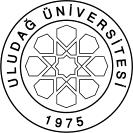 FEN BİLİMLERİ ENSTİTÜSÜ2020-2021  EĞİTİM-ÖĞRETİM YILI BAHAR YARIYILI BÜTÜNLEME SINAV PROGRAMI ÇİZELGESİAnabilim Dalı Başkanı (Unvan, Ad Soyad, Tarih, İmza)Enstitü Müdürü (Unvan, Ad Soyad, Tarih, İmza                                                         Prof. Dr. Dilek KUT                                                                                                       Prof. Dr. H. Aksel EREN       28.06.2021                                                                                                                          28.06.2021Programı	:   Yüksek LisansTezsiz Yüksek LisansDoktoraAnabilim Dalı   / Bilim Dalı	:Tekstil Mühendisliği/Tekstil MühendisliğiDersin KoduDersin AdıDersinDersinDersinDersinDersinÖğretim Üyesi Adı SoyadıSınav TarihiSınav SaatiSınavın YeriDersin KoduDersin AdıTürüTULAKTSÖğretim Üyesi Adı SoyadıSınav TarihiSınav SaatiSınavın YeriFEN6000ARAŞTIRMA TEKNİKLERİ VE YAYIN ETİĞİZ2002PROF. DR. ALİ BAYRAM01.07.202112:30UKEYTEK6182DOKTORA UZMANLIK ALAN DERSİ IIS4005DANIŞMAN ÖĞRETİM ÜYESİ03.07.202113:00UKEYTEK6184DOKTORA UZMANLIK ALAN DERSİ IVZ4005DANIŞMAN ÖĞRETİM ÜYESİ03.07.202113:00UKEYTEK6186DOKTORA UZMANLIK ALAN DERSİ VI Z4005DANIŞMAN ÖĞRETİM ÜYESİ03.07.202113:00UKEYTEK6188DOKTORA UZMANLIK ALAN DERSİ VIIIZ4005DANIŞMAN ÖĞRETİM ÜYESİ03.07.202113:00UKEYTEK6192TEZ DANIŞMALIĞI IIZ0101DANIŞMAN ÖĞRETİM ÜYESİ03.07.202114:00UKEYTEK6194TEZ DANIŞMALIĞI IVZ01020DANIŞMAN ÖĞRETİM ÜYESİ03.07.202114:00UKEYTEK6196TEZ DANIŞMALIĞI VI Z01025DANIŞMAN ÖĞRETİM ÜYESİ03.07.202114:00UKEYTEK6198TEZ DANIŞMALIĞI VIIIZ01025DANIŞMAN ÖĞRETİM ÜYESİ03.07.202114:00UKEY